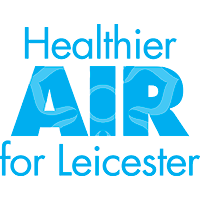 Making a clean air plan for your schoolReview the 11 clean air actions in the tables below and identify actions that are achievable for your school – tick or highlight thesePrioritise the list and chose the top three to focus on over the next year Using these priorities, complete the action plan grid to map out how to implement these actions. Don’t forget to involve governors, staff and students who can help be the driving force to success!